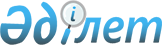 "Жалағаш ауданы бойынша жерлерді аймақтарға бөлу жобасын (схемасын), жер учаскелері үшін төлемақының базалық ставкаларына түзету коэффициенттерін бекіту туралы" Жалағаш аудандық мәслихатының 2016 жылғы 29 маусымдағы № 4-6 шешіміне өзгерістер енгізу туралыҚызылорда облысы Жалағаш аудандық мәслихатының 2021 жылғы 29 желтоқсандағы № 13-16 шешімі. Қазақстан Республикасының Әділет министрлігінде 2021 жылғы 5 қаңтарда № 26330 болып тіркелді
      Жалағаш аудандық мәслихаты ШЕШТІ:
      1. Жалағаш аудандық мәслихатының "Жалағаш ауданы бойынша жерлерді аймақтарға бөлу жобасын (схемасын), жер учаскелері үшін төлемақының базалық ставкаларына түзету коэффициенттерін бекіту туралы" 2016 жылғы 29 маусымдағы № 4-6 шешіміне (Нормативтік құқықтық актілерді мемлекеттік тіркеу тізілімінде № 5571 болып тіркелген) өзгерістер енгізілсін:
      кіріспе мынадай редакцияда жазылсын:
      "Қазақстан Республикасының Жер кодексінің 8, 11-баптарына және "Қазақстан Республикасындағы жергілікті мемлекеттік басқару және өзін-өзі басқару туралы" Қазақстан Республикасы Заңының 6-бабы 1-тармағының 13) тармақшасына сәйкес Жалағаш аудандық мәслихаты ШЕШТІ:";
      3-тармақ алынып тасталсын.
      2. Осы шешім оның алғашқы ресми жарияланған күнінен кейін күнтізбелік он күн өткен соң қолданысқа енгізіледі.
					© 2012. Қазақстан Республикасы Әділет министрлігінің «Қазақстан Республикасының Заңнама және құқықтық ақпарат институты» ШЖҚ РМК
				
      Жалағаш аудандық мәслихатының хатшысы

Г. Курманбаева
